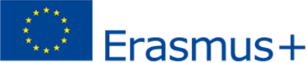 Nr. înregistrare (Facultate)                                                                                     Aprobat,Biroul Erasmus+și mobilități externeCătre Comisia Erasmus+,CEREREpentru efectuarea unei mobilități ERASMUS+ de predare (STA)/ de formare profesională (STT)	Subsemnatul/a, ...................................................................................................................., Facultatea de ..................................................................................................................................,gradul didactic...................................................................... din cadrul Universității de Științe Agricole și Medicină Veterinară a Banatului ”Regele Mihai I al României” din Timișoara, vă rog să îmi aprobați efectuarea unui mobilități de predare/formare în anul universitar 20......./20....., semestrul ............ în perioada ...........................................................la universitatea/instituția:	1.............................................................................................................................................	2.............................................................................................................................................	3.............................................................................................................................................Menționez că:Data: zz.ll.aaaa         TimișoaraNume Prenume ............................................................................e-mail:.....................................................................Telefon....................................................................Semnătura Avizat DECAN,                                                            Avizat Coordonator Departamental Erasmus+,Semnătură și ștampilăsunt/nu sunt la prima mobilitate Erasmus+ desfășurată.punctajul obtinut la conversia rezultatelor la autoevaluarea anterioară depunerii cererii pe criteriile didactic respectiv cercetare se situeaza peste 2 puncteam desfasurat activități tutoriat Erasmus+ incoming am calitate coordonator departamental am facilitat încheiere de acorduri interinstituționale  E+/parteneriatealte activități E+ certificate